LE CRIME ET LA VIOLENCE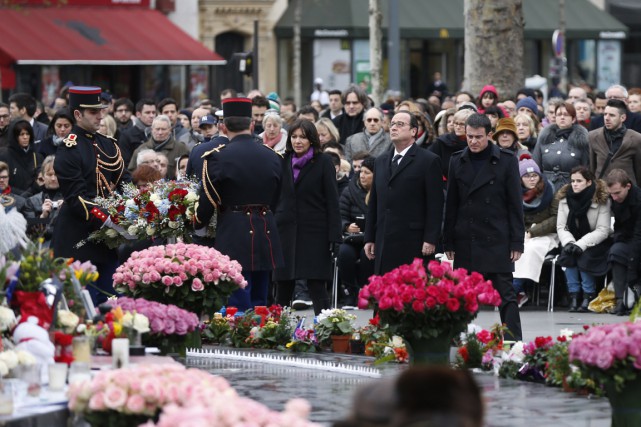 LA PAUVRETÉ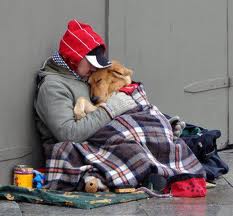 LES FUSILLADES DANS LES ÉCOLES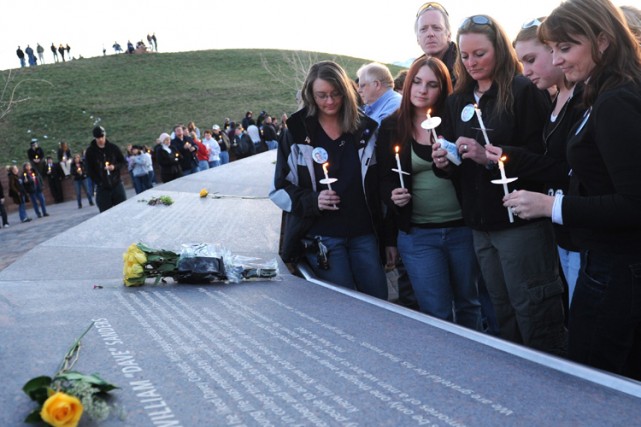 LA JUSTICE SOCIALE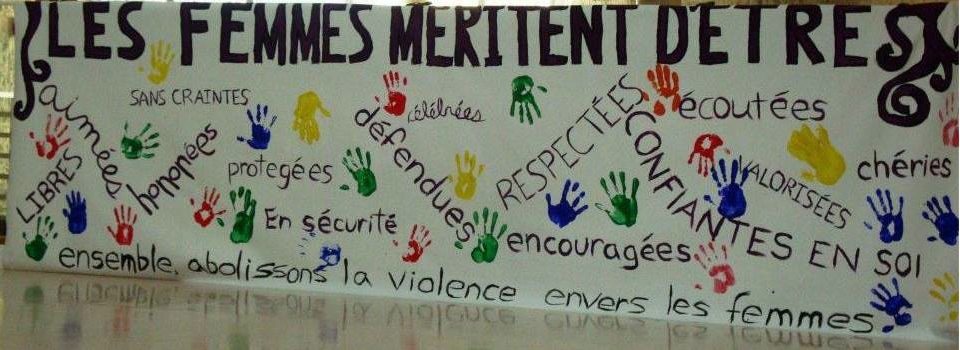 